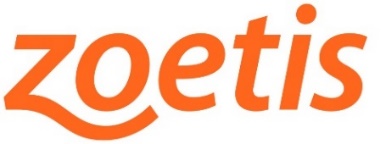 PARA ENVÍO INMEDIATO 16 de abril de 2021Contacto:	Aga ComunicaciónSilvia Húmera\Silvia RevillaTel. + 34 91 630 66 84/ +34 606 84 85 51agacomunicacion@agacomunicacion.esWebinar de Zoetis: “Gato geriátrico: Principales problemas clínicos y su diagnóstico”Madrid, 16 de abril de 2021- El pasado día 8 de abril, la unidad de animales de compañía de Zoetis ofrecía un webinar centrado en la población felina geriátrica, con el objetivo de ampliar el conocimiento de los veterinarios de animales de compañía sobre el diagnóstico y tratamiento de las principales patologías y enfermedades que afectan a los gatos durante la etapa final de su vida. Durante el mismo, Salvador Cervantes, veterinario responsable de anestesia y control del dolor en la Clínica Felina Barcelona, apuntó que “gracias a los avances en medicina veterinaria, la población felina es cada vez más longeva, llegando a pasar el 40 % de su vida en etapa geriátrica (desde los 8 años en adelante).Es en este periodo de tiempo cuando los felinos realizan el mayor consumo veterinario,  - declaró  - pudiendo llegar este a representar el 75 % del consumo total en los últimos tres años de vida “. Tal y como explicaba Salvador “en gatos mayores de 10 años, casi el 90 % sufrirá de osteoartritis, prácticamente la mitad padecerá de un problema orgánico (enfermedad renal crónica, diabetes, linfoma, bronquitis…) y un número indeterminado pero muy elevado sufrirá de Síndrome Discognitivo”. Conocer las enfermedades con una mayor prevalencia en este segmento de la población felina es fundamental para su correcto diagnóstico y tratamiento.  Principales problemas clínicos De entre todas las enfermedades con mayor incidencia en gatos, son cuatro las que aparecen con mayor frecuencia durante su etapa geriátrica, empezando por la osteoartritis (OA) que, según señaló Salvador: “es una enfermedad de difícil diagnóstico debido a la complejidad en la detección de signos clínicos, la falta de concienciación en los propietarios y la frecuente ausencia de correlación entre los mencionados signos clínicos y los signos radiológicos”. Otra de las enfermedades con mayor incidencia en gatos geriátricos es la enfermedad renal crónica (ERC), presente en el 33 % de los gatos mayores de 10 años, seguida por el hipertiroidismo que, tal y como apuntaba Salvador, “es la endocrinopatía felina más común en nuestro país, con una incidencia del 5-15 % en la población felina mayor de 10 años”. Finalmente, Salvador hizo alusión a la diabetes como una enfermedad típica en los gatos machos castrados de 11 años de media con un cuadro de obesidad. Una enfermedad con una incidencia del 0,5% al 1% en la población felina para cuyo tratamiento recomendó una dieta hiperproteica y la medición de glucosa en sangre por medio de glucómetros como el dispositivo AlphaTRAK®, para la administración de insulina en consecuencia.    Puedes acceder de manera gratuita a la grabación completa del webinar aquí.  Acerca de ZoetisZoetis es la empresa líder de salud animal, dedicada a apoyar a sus clientes y sus negocios. Construida sobre 65 años de experiencia en salud animal, Zoetis descubre, desarrolla, fabrica y comercializa medicamentos y vacunas de uso veterinario complementados por productos de diagnóstico y tecnologías, incluidos biodispositivos y pruebas genéticas, apoyados por una amplia gama de servicios. En 2020, la compañía generó unos ingresos anuales de 6.675 millones de dólares. Con cerca de 11.300 empleados a nivel global, sus productos sirven a veterinarios, ganaderos, productores y todos aquellos que crían y cuidan el ganado y los animales de compañía en más de 100 países. Más información en www.zoetis.es.# # #